31 июля 2020 года в Управлении Росреестра по Курской области состоялось заседание Общественного совета при Управлении Росреестра по Курской области в новом составе. На заседании обсудили вопросы организации деятельности Общественного совета, избрали председателя и заместителя председателя Общественного совета, а также обсудили участие членов Общественного совета в работе комиссий Управления.В ходе заседания руководитель Управления Комова Светлана Николаевна отметила, что Общественный совет при Управлении создан в целях осуществления общественного контроля за деятельностью Управления, включая участие в мониторинге качества предоставления государственных услуг Росреестра, реализации контрольной функции, хода проведения антикоррупционной и кадровой работы, оценке эффективности осуществления закупок товаров, работ, услуг для обеспечения государственных нужд, а также иных вопросов, предусмотренных законодательством Российской Федерации. Председателем Общественного совета при Управлении Росреестра по Курской области был избран ректор Федерального государственного бюджетного образовательного учреждения высшего образования «Курский государственный университет» Худин А.Н., заместителем председателя Общественного совета при Управлении Росреестра по Курской области общественного представителя АНО «Агентство стратегических инициатив по продвижению новых проектов»  - Анпилогов Е.Г.Руководитель Управления Комова С.Н. поблагодарила членов Общественного совета за участие в деятельности Управления и выразила надежду на дальнейшее плодотворное сотрудничество при решении государственных задач, поставленных Росреестром, в том числе по оптимизации работы, для того, чтобы услуги Росреестра были более доступными и понятными как населению, так и органам государственной власти.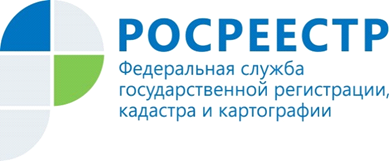 В Управлении Росреестра по Курской области состоялось заседание Общественного совета